Publicado en Barcelona el 29/03/2021 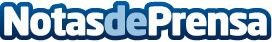 Cojines de jardín estrena webCojines de jardín ha llegado al mercado digital para quedarse, y lo ha hecho a través de su nueva página web, ya que es uno de los principales canales de venta en la actualidadDatos de contacto:Carlos Fernández937685249Nota de prensa publicada en: https://www.notasdeprensa.es/cojines-de-jardin-estrena-web_1 Categorias: Interiorismo Marketing Cataluña Emprendedores E-Commerce Consumo Jardín/Terraza Industria Téxtil http://www.notasdeprensa.es